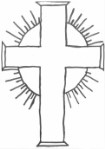 “Working Together, Playing Together, Serving God and Serving Others” “…encourage one another and build one another up…” 1 Thessalonians 5:11. MINUTES OF A MEETING OF THE PARENT COUNCIL OF DAVENHAM CHURCH OF ENGLAND PRIMARY SCHOOL Tuesday 25th April 2023 1. APOLOGIES: Karen Entwistle, Emma Langford, Emilie Mercer, Pippa Caldwell2. ATTENDEES Mrs Hyslop, Kerry Parry (Chair), Vikki Hind, Victoria Jolley, Becci Kettle, Naiomi Smith, Michelle Speers and Francesca Ogden   3. MINUTES OF THE LAST MEETING Last meeting held on Tuesday 14th March 2023 confirmed as a correct record. 4. MINUTES OF THIS MEETING REVIEW OF ACTIONS FROM ANY PREVIOUS MEETINGS All feedback from Sports Day has been collated and fed back to school.  We would like to thank parents and carers for all of their feedback and suggestions.ACTIONS FROM THIS MEETINGParent Reps to seek feedback from Parents and Carers regarding the following:Parents Evening MeetingsCome and Join Us / Family ServicesNEXT MEETING Tuesday 13th June @ 7.30pmAgenda No. Action Responsibility Family Service/Come and Join UsLooking at different options. Survey to gain parents’ views and suggestions will be carried out during the Summer Term. JHParent Council2. ParkingConcerns have been raised over parents dropping off their children before 8.30am and parking outside gates/obstructing access. Reminder to be sent out and situation to be monitored. JHConsistency of Communication across ClassesWhere children from the same year group are in different classes, letters about school trips will be sent out at the same time. JHTwitterPlease see individual teachers for updates regarding any issues. Class TeachersRucksacksSchool will contact Buccaneer regarding issues with fastening devices on bookbags.JHFundraising TeamFODS questionnaire to be sent out.FODS School PhotographsSchool will ask Academy if it would be possible to include the name of the class on their class photograph. JHWater BottlesChildren will be reminded to drink regularly throughout the day.JHAccess to ToiletAll children have access to the toilets throughout the day but reminders will also be given as children go out at breaktimes.JHCompetitive SportsMrs Oakes will clarify how teams and individuals are chosen to compete in events.Mrs OakesYear Six School PlayThe parents of the Y6 children would like to say a huge thank you to all of the staff for an incredible performance of “Shrek”. Such a wonderful experience for the children to be able to perform in the village theatre. JH/StaffSpending Money for London              Meals£30 has been the spending limit set for the London trip since it began many years ago and this has always been sufficient.Parents are able to send extra snacks if they wish. JHAOBPop up pool will be returning during the Summer Term. School clubs - more information to be included in the club list e.g. start/finish times of a particular club etc.JH